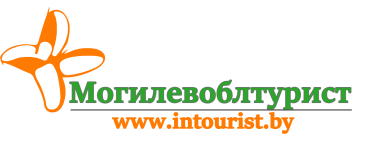 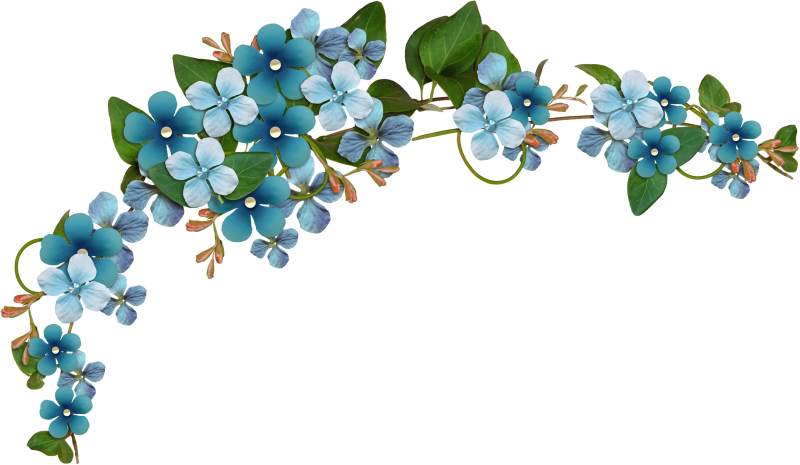 Приглашаем на Купалье 2019 в Беларусь! Могилев – «Александрия приглашает друзей»(1 ночлег/2 дня размещение на агроусадьбе)Пример программы 2018 года. http://www.gorkiv.by/aleksandrija-sobiraet-druzej-progr/.Программа Купалья на 2019 год будет предложена позже.1 день  Встреча группы. Заселение на агроусадьбе (15-20 км от Могилева). Обзорная автобусно-пешеходная экскурсия «По Памятным местам Могилева»Ратуша - символ вольного города, Драматический театр, Дворец Георгия Конисского, Кафедральный собор Трех Святителей, площадь Звезд, где каждый может загадать свои заветные желания у бронзового памятника «Зведочет», Свято-Никольский монастырь с уникальным трехъярусным деревянным резным иконостасом XVII века и целительной иконой «Благодатное небо». Именно в нашем городе в начале XX века была ставка Верховного главнокомандующего Российской империи и резиденция последнего русского царя - Николая II. Прогуливаясь по Ратуше, вас познакомят с редким часовым механизмом и Музеем истории города с редкими экспонатами (входит в стоимость). Обед в кафе (8,00 руб/чел. по желанию за доплату)Загородная экскурсия: - легендарное Буйничское поле, камень памяти К.Симонова + маятник Фуко (входит в стоимость);  - посещение Зоосада + катание по сафари-парку; здесь можно увидеть зверей и птиц, которые обитают на территории Республики Беларусь: зубры, волки, медведи, олени, рысь, косули (входит в стоимость);- посещение этнографической деревни: атмосфера XIX века, дом помещика, где ныне находится ресторан «Корчма» и гостиница, 6 домиков мастеров (ткач, кузнец, соломоплетельщик, пекарь, гончар, плотник), где вы познакомитесь с секретами старинного мастерства ткачей, гончаров, бондарей (входит в стоимость); Ужин (8,00 - 10,00 руб/чел. по желанию за доплату). Ночлег на агроусадьбе.2 деньЗавтрак на агроусадьбе. Свободное время. Отдых.15:00 Переезд в Александрию. Посещение школы - музея первого Президента Республики Беларусь Александра Лукашенко. Участие в фестивале «Александрия встречает друзей» (за доп. плату вечерний концерт - 30,00 руб/чел.) с 16:00 до 01:00 ночи.01:00 (ориентировочно) отправление в Могилев.03:00 Приезд на агроусадьбу. Ночлег.3 деньЗавтрак. Выселение. Отъезд группы.Стоимость программы на группу 6 человек: 1000,00 бел.руб.В стоимость входит: транспортное и экскурсионное обслуживание по маршруту, входные билеты в Ратушу, маятник Фуко, зоосад, сафари на паровозике, этнографическая деревня, школа - музей Президента Республики Беларусь.Дополнительно оплачивается: обед, ужин, 2 ночлега с завтраком на агроусадьбе (100,00 бел.руб/чел), участие в концертной программе фестиваля «Александрия встречает друзей». 